Разработчик: Кивгазова Ирина Александровна, преподаватель СОДЕРЖАНИЕ1. паспорт рабочей ПРОГРАММЫ УЧЕБНОЙ ДИСЦИПЛИНЫОП.01 ОСНОВЫ МИКРОБИОЛОГИИ. ФИЗИОЛОГИЯ ПИТАНИЯ, САНИТАРИЯ И ГИГИЕНЫОбласть рабочей программыРабочая программа учебной дисциплины является частью  основной образовательной программы в соответствии с ФГОС  среднего общего образования (утвержденного Приказом Министерства образования и науки Российской Федерации от 29 июня 2017 г.) и предназначена для получения среднего общего образования студентами, обучающимися на базе основного общего образования по профессии 43.01.09 «Повар, кондитер», укрупнённой группы профессий – 43.00.00 Сервис и туризм.1.2. Место учебной дисциплины в структуре основной профессиональной образовательной программы:  дисциплина входит в общепрофессиональных  цикл.1.3. Цели и планируемые результаты освоения дисциплины:Целями изучения дисциплины являются:-  ознакомление студентов с основами физиологии питания, микробиологии, санитарии и гигиены в пищевом производстве;- подготовка студентов к применению основ микробиологии, санитарии и гигиены в последующей практической деятельности в качестве повара(кондитера) или его помощника.        Задачами изучения дисциплины являются:- изучение состава, физиологического значения, энергетической и пищевой ценности различных блюд, напитков и кондитерских изделий;- изучение рационов питания, методики составления рационов питания;- изучение суточных норм потребности человека в питательных веществах, норм и принципов рационального сбалансированного питания;-изучение санитарно-технологические требования к помещениям, оборудованию, инвентарю и одежде сотрудников предприятий питания;- изучение правил санитарии и гигиены в пищевом производстве;- изучение правил личной гигиены и санитарных требований, предъявляемых к процессу приготовления блюд, напитков и кондитерских изделий;-научиться проводить простейшие микробиологические исследования и дать оценку полученных результатов.	В результате освоения  дисциплины ОП.01. « Основы микробиологии, физиологии питания, санитарии и гигиены» студент должен знать, уметь и иметь практические навыки:	В результате изучения дисциплины студент должен освоить:1.2.1 Общие компетенции:1.2.2. Личностные результаты реализации программы воспитания1.2.3. В рамках программы учебной дисциплины обучающимися осваиваются умения и знанияВ результате освоения дисциплины обучающийся должен обладать профессиональными компетенциями ПК 1.1-1.4 ПК 2.1-2.4 ПК 3.1-3.4 ПК 4.1-4.3 ПК 5.1-5.5:ПК 1.1. Организовывать и производить приемку сырья.ПК 1.2. Контролировать качество поступившего сырья.ПК 1.3. Организовывать и осуществлять хранение сырья.ПК 1.4. Организовывать    и    осуществлять    подготовку   сырья    к переработке.ПК 2.1. Контролировать соблюдение требований к сырью при производстве хлеба и хлебобулочных изделий.ПК 2.2. Организовывать и осуществлять технологический процесс изготовления полуфабрикатов при производстве хлеба и хлебобулочных изделий.ПК 2.3. Организовывать и осуществлять технологический процесс производства хлеба и хлебобулочных изделийПК 2.4. Обеспечивать эксплуатацию технологического оборудования хлебопекарного производстваПК 3.1. Контролировать соблюдение требований к сырью при производстве кондитерских изделий.ПК 3.2. Организовывать и осуществлять технологический процесс производства сахаристых кондитерских изделий.ПК 3.3. Организовывать и осуществлять технологический процесс производства мучных кондитерских изделий.ПК 3.4. Обеспечивать эксплуатацию технологического оборудования при производстве кондитерских изделийПК 4.1. Контролировать соблюдение требований к качеству сырья при производстве различных видов макаронных изделий.ПК 4.2. Организовывать и осуществлять технологический процесс производства различных видов макаронных изделий.ПК 4.3. Обеспечивать эксплуатацию технологического оборудования при производстве различных видов макаронных изделий.ПК 5.1. Планировать основные показатели производства продукции и оказания услуг в области производства хлеба, хлебобулочных, кондитерских и макаронных изделий.ПК 5.2. Планировать выполнение работ и оказание услуг исполнителями.ПК 5.3. Организовывать работу трудового коллектива.ПК 5.4. Контролировать ход и оценивать результаты выполнения работ и оказания услуг исполнителями.ПК 5.5. Изучать рынок и конъюнктуру продукции и услуг в области производства хлеба, хлебобулочных, кондитерских и макаронных изделий.1.4. «При угрозе возникновения и (или) возникновении отдельных чрезвычайных ситуаций, введения режима повышенной готовности или чрезвычайной ситуации на всей территории Российской Федерации либо на территории Ульяновской области  реализация образовательной программы учебной дисциплины, а также проведение зачётов, экзаменов, завершающих освоение рабочей образовательной программы, осуществляется с применением электронного обучения, дистанционных образовательных технологий».1.5. Рекомендуемое количество часов на освоение  программы учебной дисциплины:максимальной учебной нагрузки обучающегося 41 час, в том числе:обязательной аудиторной учебной нагрузки обучающегося 41 час;самостоятельной работы обучающегося 1 час.2. СТРУКТУРА И СОДЕРЖАНИЕ УЧЕБНОЙ ДИСЦИПЛИНЫ2.1. Объем учебной дисциплины и виды учебной работы2.2. Тематический план и содержание учебной дисциплины  Оп.01. Основы микробиологии, физиологии питания, санитарии и гигиены.3. условия реализации УЧЕБНОЙ дисциплины3.1. Требования к минимальному материально-техническому обеспечению:Реализация учебной дисциплины требует наличия  лаборатории микробиологии, санитарии и гигиены.Оборудование лаборатории: посадочные места по количеству студентов, рабочее место преподавателя, лабораторное оборудование, пособия.Технические средства обучения: компьютер, мультимедийный проектор.Комплект учебно-методического материала: обеспечение дисциплины ОП.01. « Основы микробиологии, санитарии и гигиены в пищевом производстве» включающие в себя презентации учебных курсов, учебно-методические пособия по проведению практических занятий, методические указания по проведению контроля полученных знаний и навыков; демонстрационный материал, наглядные пособия (таблицы, схемы, рисунки, муляжи продуктов питания, игровые наборы посуды, оборудования, инвентаря).Раздаточный материал: карточки-задания, кроссворды, карточки-тесты, инструкции по проведению лабораторных и практических заданий.3.2. Информационное обеспечение обученияПеречень рекомендуемых учебных изданий, Интернет-ресурсов, дополнительной литературыОсновные источники: А.Н. Мартинчик, А.А. Королев, Ю.В. Несвижский « Микробиология, физиология питания, сантария».-М.: «Академия», 2019.Дополнительные источники: 4. СанПин.Контроль и оценка результатов освоения УЧЕБНОЙ ДисциплиныОбластное государственное бюджетноепрофессиональное образовательное учреждение«Николаевский технологический техникум»РАБОЧАЯ  ПРОГРАММа УЧЕБНОй дисциплиныОП.01 ОСНОВЫ МИКРОБИОЛОГИИ. ФИЗИОЛОГИЯ ПИТАНИЯ, САНИТАРИЯ И ГИГИЕНЫр.п. Николаевка2021 г.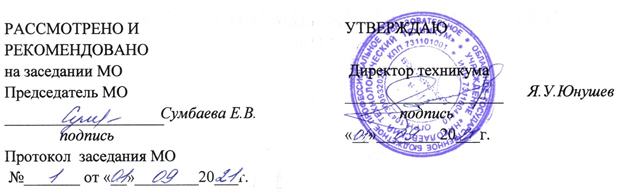 стр.ПАСПОРТ ПРОГРАММЫ УЧЕБНОЙ ДИСЦИПЛИНЫ4СТРУКТУРА содержание УЧЕБНОЙ ДИСЦИПЛИНЫ10условия реализации  учебной дисциплины15Контроль и оценка результатов Освоения учебной дисциплины16иметь практический опыт-проведения органолептической оценки качества пищевого сырья и продуктов;-составления рационов питания;-проведение простейших микробиологических исследований;- проведение дезинфекции, дезинсекции, дератизации;уметь- рассчитывать энергетическую ценность блюд;-планировать меню с учетом различных рационов питания;-соблюдение правил личной гигиены и санитарные требования при приготовлении пищи;-производить санитарную обработку оборудования и инвентаря;- готовить растворы дезинфицирующих и моющих средств;-выполнять простейшие микробиологические исследования и давать оценку полученных результатов;-использовать результаты микробиологических исследований при приготовлении и подаче разнообразных блюд, кондитерских изделий и выпечки;- использовать требования микробиологии, санитарии и гигиены при планировании меню.знать- роль пищи для организма человека;- основные процессы обмена веществ в организме;-суточный расход энергии;-состав, физиологическое значение, энергетическую и пищевую ценность различных продуктов питания;-роль питательных и минеральных веществ,витаминов, микроэлементов и воды в структуре питания;- физико – химические изменения пищи в процессе пищеварения;- усвояемость пищи, влияющие на нее факторы;понятие рациона питания;- суточную норму потребности человека в питательных веществах;-методику составления рациоов питания;- основные группы микроорганизмов.- основные пищевые инфекции и пищевые отравления.- возможные источники микробиологического загрязнения в пищевом производстве.-санитарно-технические требования к помещениям, оборудованию, инвентарю, одежде.-правила проведения дезинфекции, дезинсекции, дератизации.-правила личной гигиены работников пищевых производств.-классификацию моющих средств, правила их применения, условия и сроки их хранения.КодНаименование общих компетенцийОК 01Выбирать способы решения задач профессиональной деятельности применительно к различным контекстамОК 02Осуществлять поиск, анализ и интерпретацию информации, необходимой для выполнения задач профессиональной деятельностиОК 04Работать в коллективе и команде, эффективно взаимодействовать с коллегами, руководством, клиентамиОК 05Осуществлять устную и письменную коммуникацию на государственном языке Российской Федерации с учетом особенностей социального и культурного контекстаОК 07Содействовать сохранению окружающей среды, ресурсосбережению, эффективно действовать в чрезвычайных ситуацияхОК 09Использовать информационные технологии в профессиональной деятельностиКодНаименование личностных результатовЛР 9Соблюдающий и пропагандирующий правила здорового и безопасного образа жизни, спорта; предупреждающий либо преодолевающий зависимости от алкоголя, табака, психоактивных веществ, азартных игр и т.д. Сохраняющий психологическую устойчивость в ситуативно сложных или стремительно меняющихся ситуацияхЛР 10Заботящийся о защите окружающей среды, собственной и чужой безопасности, в том числе цифровой.ЛР 17Способный формировать проектные идеи и обеспечивать их ресурсно-программной деятельностьюЛР 18Способный к применению инструментов и методов бережливого производстваКод ПК, ОК, ЛРУменияЗнанияОК 01ЛР 17 распознавать задачу и/или проблему в профессиональном и/или социальном контексте; анализировать задачу и/или проблему и выделять её составные части; определять этапы решения задачи; выявлять и эффективно искать информацию, необходимую для решения задачи и/или проблемы;составлять план действия; определять необходимые ресурсы;владеть актуальными методами работы в профессиональной и смежных сферах; реализовывать составленный план; оценивать результат и последствия своих действий (самостоятельно или с помощью наставника) актуальный профессиональный и социальный контекст, в котором приходится работать и жить; основные источники информации и ресурсы для решения задач и проблем в профессиональном и/или социальном контексте;алгоритмы выполнения работ в профессиональной и смежных областях; методы работы в профессиональной и смежных сферах; структуру плана для решения задач; порядок оценки результатов решения задач профессиональной деятельности.ОК 02ЛР 9ЛР 17 определять задачи для поиска информации; определять необходимые источники информации; планировать процесс поиска; структурировать получаемую информацию; выделять наиболее значимое в перечне информации; оценивать практическую значимость результатов поиска; оформлять результаты поиска номенклатура информационных источников, применяемых в профессиональной деятельности; приемы структурирования информации; формат оформления результатов поиска информацииОК 04ЛР 9ЛР 17ЛР 18 организовывать работу коллектива и команды; взаимодействовать с коллегами, руководством, клиентами в ходе профессиональной деятельности психологические основы деятельности коллектива, психологические особенности личности; основы проектной деятельностиОК 05ЛР 10 грамотно излагать свои мысли и оформлять документы по профессиональной тематике на государственном языке, проявлять толерантность в рабочем коллективеособенности социального и культурного контекста; правила оформления документов и построения устных сообщенийОК 07ЛР 10соблюдать нормы экологической безопасности; определять направления ресурсосбережения в рамках профессиональной деятельности по профессии 15.01.05 Сварщик (ручной и частично механизированной сварки (наплавки) правила экологической безопасности при ведении профессиональной деятельности; основные ресурсы, задействованные в профессиональной деятельности; пути обеспечения ресурсосбереженияОК 09ЛР 7ЛР 17применять средства информационных технологий для решения профессиональных задач; использовать современное программное обеспечениесовременные средства и устройства информатизации; порядок их применения и программное обеспечение в профессиональной деятельностиВид учебной работыОбъем часовМаксимальная учебная нагрузка (всего)41Обязательная аудиторная учебная нагрузка (всего) 41в том числе:лабораторно - практические занятия10     контрольные работы3Самостоятельная работа обучающегося (всего)1в том числе:защита рефератов1Итоговая аттестация в форме  дифференцированного зачёта   Итоговая аттестация в форме  дифференцированного зачёта   			Наименование разделов и темСодержание учебного материала, лабораторные  работы и практические занятия, самостоятельная работа обучающихся,  индивидуальный проект(если предусмотрены)Объем часовОК,ЛР,ПК1234Раздел 1. Физиология питания.Раздел 1. Физиология питания.18Тема 1.1.Значение питания в жизни человека.Содержание учебного материалаТема 1.1.Значение питания в жизни человека.Принципы и правила здорового питания. Химический состав пищевых веществ. История и эволюция питания человека.1ОК.1-11ЛР 9Тема 1.2.Белки.Содержание учебного материалаТема 1.2.Белки.1.Функции белка. Строение и аминокислотный состав белков. Пищевая ценность белков.  Переваривание белков и всасывание аминокислот. Метаболизм аминокислот. Обновление белка. Потребность в белке.1ОК.1-11Тема 1.3.Жиры.Содержание учебного материалаТема 1.3.Жиры.1.Функции липидов. Строение и классификация жиров пищи. Переваривание и всасывание жиров. Метаболизм липидов. Биологическая роль незаменимых жирных кислот. Значение пищевых жиров и холестерина в развитии атеросклероза. Содержание жира в пищевых продуктах.1ОК.1-11Тема 1.4. Углеводы.Содержание учебного материалаТема 1.4. Углеводы.Строение, классификация и свойства углеводов пищи. Пищевая ценность углеводов.1ОК.1-11Тема 1.5. Энергетическая ценность пищи и энергетический обмен.Содержание учебного материалаТема 1.5. Энергетическая ценность пищи и энергетический обмен.Энергетические затраты организма и потребность его в энергии. Пища как источник энергии. Баланс энергии. Регуляция массы тела.1ОК.1-11Тема 1.6.Витамины в питании и профилактика витаминной недостаточности.Содержание учебного материалаТема 1.6.Витамины в питании и профилактика витаминной недостаточности.1.Общая характеристика физиологической роли витаминов. Потребность в витаминах. Недостаточность витаминов: авитаминозы и гиповитаминозы. Потери витаминов при кулинарной обработке и хранении пищи. Пути профилактики недостаточности витаминов.1ОК.1-11ЛР10Тема 1.7.Минеральные вещества.Содержание учебного материалаТема 1.7.Минеральные вещества.Общие функции минеральных веществ. Пища-источник минеральных веществ.1ОК.1-11Тема 1.8.Физиология пищеварения Содержание учебного материалаТема 1.8.Физиология пищеварения Функции пищеварительной системы. Пищеварение во рту. Пищеварение в желудке. Пищеварение в тонком кишечнике. Пищеварение в толстом кишечнике. Всасывание пищевых веществ.1ОК.1-11Тема 1.9.Обмен веществ.Содержание учебного материалаТема 1.9.Обмен веществ.Обмен веществ (метаболизм). Аппетит и голов. Непереносимость пищи.1ОК.1-11Тема 1.10.Пищевая ценность продуктов питания.Содержание учебного материалаТема 1.10.Пищевая ценность продуктов питания.Основные группы пищевых продуктов. Молоко молочные продукты. Мясные продукты и заменители мяса. Продукты из зерна. Овощи и фрукты. Жиры, масла, сахар и сладости. Вода. Обогащение пищевых продуктов. Функциональные продукты. Генетически модифицированные источники пищи.1ОК.1-11ЛР10Тема 1.11.Гигиеническая оценка процессов кулинарной обработки пищи.Содержание учебного материалаТема 1.11.Гигиеническая оценка процессов кулинарной обработки пищи.Изменение пищевой ценности продуктов при тепловой обработке. Особенности технологии диетических блюд, обусловленные требованиями лечебного питания.1ОК.1-11Тема 1.12. Рациональное питание. Рекомендации по питанию современного человека.Содержание учебного материалаТема 1.12. Рациональное питание. Рекомендации по питанию современного человека.Научное обоснование рекомендаций по питанию. Болезни, связанные с недостаточным питанием. Правила здорового питания для отдельного человека. Комбинация продуктов - основа структуры здорового питания. Правила составления меню. Питание детей и подростков. Питание в пожилом возрасте.1ОК.1-11ЛР 9Тема 1.13.Мифы и предрассудки в питании. « Модные диеты».Содержание учебного материалаТема 1.13.Мифы и предрассудки в питании. « Модные диеты».Причины появления «модных» диет. Анализ альтернативных представлений о питании. « Модные» диеты и забота о внешнем виде и фигуре. Вегетарианство.1ОК.1-11Тема 1.14.Пища как источник токсических и биологически активных веществ.Содержание учебного материалаТема 1.14.Пища как источник токсических и биологически активных веществ.Классификация вредных веществ пищи. Природные компоненты пищи, оказывающие неблагоприятное воздействие. Загрязнители пищевых продуктов.1ОК.1-11ЛР 9Контрольная работа №1Контрольная работа №1 «Физиология питания».1Лабораторно-практическое занятие №1Лабораторно-практическое занятие №1 «Выполнение расчёта суточного расхода энергии в зависимости от основного энергетического обмена человека». 1ОК.1-11Лабораторно-практическое занятие №2Лабораторно-практическое занятие №2 «Расчет энергетической ценности блюд».1ОК.1-11Лабораторно-практическое занятие №3Лабораторно-практическое занятие №3 « Составление рациона питания».1ОК.1-11Раздел 2.Гигиена и санитарияРаздел 2.Гигиена и санитария9Тема 2.1.Гигиена и санитария на предприятиях общественного питанияСодержание учебного материалаТема 2.1.Гигиена и санитария на предприятиях общественного питанияСанитарно-гигиенические требования к обустройству предприятий общественного питания. Санитарные требования к оборудованию, инвентарю, посуде и таре.1ОК 1-11ПК 1.1-1.5ПК 2.1-2.8ПК 3.1-3.6ПК 4.1-4.5ПК 5.1-5.5ЛР 18Тема 2.2.Санитарно-гигиенические требования к технологическому процессуСодержание учебного материалаОК 1-11ПК 1.1-1.5ПК 2.1-2.8ПК 3.1-3.6ПК 4.1-4.5ПК 5.1-5.5ЛР 18Тема 2.2.Санитарно-гигиенические требования к технологическому процессуТранспортирование, прием и правила хранения пищевой продукции. Гигиенические требования к срокам годности и условиям хранения пищевых продуктов. Правила первичной обработки пищевых продуктов. Требования к раздаче и реализации готовых изделий. Санитарные требования к организации общественного питания быстрого обслуживания. 1ОК 1-11ПК 1.1-1.5ПК 2.1-2.8ПК 3.1-3.6ПК 4.1-4.5ПК 5.1-5.5ЛР 18Тема 2.3.Основные причины возникновения и профилактика пищевых отравленийСодержание учебного материалаЛР 9Тема 2.3.Основные причины возникновения и профилактика пищевых отравленийКлассификация пищевых отравлений. Общие факторы развития пищевых отравлений микробной этиологии. Требования к здоровью, личной гигиене персонала и соблюдению требований безопасности. Требования к гигиеническому обучению персонала. Требования к дезинсекционным дератизационным мероприятиям.1ЛР 9Тема 2.4.Порядок обеспечения санитарно-эпидемиологическогоблагополучия на предприятиях общественного питания.Содержание учебного материалаОК 1-11ПК 1.1-1.5ПК 2.1-2.8ПК 3.1-3.6ПК 4.1-4.5ПК 5.1-5.5ЛР 10Тема 2.4.Порядок обеспечения санитарно-эпидемиологическогоблагополучия на предприятиях общественного питания.Требования к организации производственного контроля. Система управления качеством на пищевых объектах. Ответственность за несоблюдение санитарного законодательства.1ОК 1-11ПК 1.1-1.5ПК 2.1-2.8ПК 3.1-3.6ПК 4.1-4.5ПК 5.1-5.5ЛР 10Контрольная работа№2Контрольная работа №2 «Гигиена и санитария»1ОК 1-11ПК 1.1-1.5ПК 2.1-2.8ПК 3.1-3.6ПК 4.1-4.5ПК 5.1-5.5ЛР 10Лабораторно-практическое занятие №4Лабораторно-практическое занятие №4 «Осуществление микробиологического контроля на пищевом производстве».1ОК 1-11ПК 1.1-1.5ПК 2.1-2.8ПК 3.1-3.6ПК 4.1-4.5ПК 5.1-5.5ЛР 10Лабораторно-практическое занятие №5Лабораторно-практическое занятие №5 « Приготовление дезинфицирующих растворов».1ОК 1-11ПК 1.1-1.5ПК 2.1-2.8ПК 3.1-3.6ПК 4.1-4.5ПК 5.1-5.5ЛР 10Лабораторно-практическое занятие №6Лабораторно-практическое занятие №6 «Решение ситуационных задач по правилам пользования моющими и дезинфицирующими средствами».1ОК 1-11ПК 1.1-1.5ПК 2.1-2.8ПК 3.1-3.6ПК 4.1-4.5ПК 5.1-5.5ЛР 10Лабораторно-практическое занятие №7Лабораторно-практическое занятие №7 «Гигиеническая оценка качества готовой пищи (бракераж)».1ОК 1-11ПК 1.1-1.5ПК 2.1-2.8ПК 3.1-3.6ПК 4.1-4.5ПК 5.1-5.5ЛР 10Раздел 3. Основы общей микробиологии.Раздел 3. Основы общей микробиологии.14ОК 1-11ПК 1.1-1.5ПК 2.1-2.8ПК 3.1-3.6ПК 4.1-4.5ПК 5.1-5.5Тема 3.1.Введение в общую микробиологию.Содержание учебного материалаОК 1-11ПК 1.1-1.5ПК 2.1-2.8ПК 3.1-3.6ПК 4.1-4.5ПК 5.1-5.5Тема 3.1.Введение в общую микробиологию.Мир микробов. Цель и задачи микробиологии.1ОК 1-11ПК 1.1-1.5ПК 2.1-2.8ПК 3.1-3.6ПК 4.1-4.5ПК 5.1-5.5Тема 3.2.Классификация и морфология микроорганизмов.Содержание учебного материалаОК 1-11ПК 1.1-1.5ПК 2.1-2.8ПК 3.1-3.6ПК 4.1-4.5ПК 5.1-5.5Тема 3.2.Классификация и морфология микроорганизмов.Систематика и номенклатура микроорганизмов. Классификация и морфология бактерий. Строение и классификация грибов. Строение и классификация простейших. Структура и классификация вирусов. Методы изучения классификации микробов.1ОК 1-11ПК 1.1-1.5ПК 2.1-2.8ПК 3.1-3.6ПК 4.1-4.5ПК 5.1-5.5Тема 3.3.Физиология микробов.Содержание учебного материалаОК 1-11ПК 1.1-1.5ПК 2.1-2.8ПК 3.1-3.6ПК 4.1-4.5ПК 5.1-5.5Тема 3.3.Физиология микробов.Физиология бактерий. Особенности физиологии грибов и простейших. Физиология вирусов.1ОК 1-11ПК 1.1-1.5ПК 2.1-2.8ПК 3.1-3.6ПК 4.1-4.5ПК 5.1-5.5Тема 3.4.Генетика микробов.Содержание учебного материалаОК 1-11ПК 1.1-1.5ПК 2.1-2.8ПК 3.1-3.6ПК 4.1-4.5ПК 5.1-5.5Тема 3.4.Генетика микробов.Строение и репликация генома бактерий. Изменчивость генома бактерий. Особенности генетики вирусов. Применение генетических методов в диагностике инфекционных болезней.2ОК 1-11ПК 1.1-1.5ПК 2.1-2.8ПК 3.1-3.6ПК 4.1-4.5ПК 5.1-5.5Тема 3.5.Экология микроорганизмов.Содержание учебного материалаОК 1-11ПК 1.1-1.5ПК 2.1-2.8ПК 3.1-3.6ПК 4.1-4.5ПК 5.1-5.5Тема 3.5.Экология микроорганизмов.Распространение микробов в окружающей среде. Микрофлора организма человека. Влияние факторов окружающей среды на микроорганизмы. Уничтожение микробов в окружающей среде.1ОК 1-11ПК 1.1-1.5ПК 2.1-2.8ПК 3.1-3.6ПК 4.1-4.5ПК 5.1-5.5Тема 3.6.Учение об инфекцииСодержание учебного материалаОК 1-11ПК 1.1-1.5ПК 2.1-2.8ПК 3.1-3.6ПК 4.1-4.5ПК 5.1-5.5Тема 3.6.Учение об инфекцииПонятие об инфекционном процессе. Стадии инфекционного процесса. Свойства микроба. Понятие о патогенности и вирулентности. Факторы патогенности микробов. Роль микроорганизмов и окружающей среды. Характерные особенности инфекционных болезней. Формы инфекционного процесса. Основы эпидемиологии инфекционных болезней.2ОК 1-11ПК 1.1-1.5ПК 2.1-2.8ПК 3.1-3.6ПК 4.1-4.5ПК 5.1-5.5Контрольная работа №3Контрольные работы №3 «Основы общей микробиологии».1Лабораторно-практическое занятие №8Лабораторно-практическое занятие №8 «Устройство микроскопа и правила работы с ним».1Лабораторно-практическое занятие №9Лабораторно-практическое занятие №9 «Изучение под микроскопом морфологии бактерии дрожжей и плесени».1Лабораторно-практическое занятие №10Лабораторно-практическое занятие №10 «Выращивание микробов на различных питательных средах».1Защита рефератовСамостоятельная работа студентаПримерная тематика рефератов:Обмен веществ у людей разного возраста;Сочетание продуктов в рационе питания;Организация лечебного питания в лечебно-профилактических учреждениях;Творческий вклад в микробиологию русских ученых;Практическое применение микробиологии;Причины заражения пищевых продуктов и их последствия;Санитарный режим работников на производстве;1Дифференцированный зачёт1                                                                                                              Всего:41Результаты обучения(освоения умения, усвоение знания)Формы и методы контроля и оценки результатов обученияУметь:-рассчитывать энергетическую ценность блюдэкспертная оценка выполнения лабораторно – практического занятия №1,2- составлять рацион питанияэкспертная оценка выполнения лабораторно – практического занятия №3- выполнять  простейших микробиологических исследований и дать оценку полученных результатов;экспертная оценка выполнения лабораторно – практического занятия №8,9,10- готовить растворы дезинфицирующих и моющих средств.экспертная оценка выполнения лабораторно – практического занятия №4,5,6,7Знать:-роль пищи для организма человека;устный опрос, оценка выполнения рефератов- основные процессы обмена веществ в организме;устный опрос -суточный расход энергии;устный опрос-состав, физиологическое значение, энергетическую и пищевую ценность различных продуктов питания;устный опрос, оценка выполнения рефератов;-роль питательных и минеральных веществ, витаминов, микроэлементов и воды в структуре питания;устный опрос- физико – химические изменения пищи в процессе пищеварения;устный опрос- усвояемость пищи, влияющие на нее факторы;устный опрос- понятие рациона питания;устный опрос- суточную норму потребности человека в питательных веществах;устный опрос-методику составления рационов питания;устный опрос- основные группы микроорганизмов.оценка выполнения презентаций- основные пищевые инфекции и пищевые отравления.тестирование-возможные источники микробиологического загрязнения в пищевом производстве.фронтальный  опрос-санитарно-технические требования к помещениям, оборудованию, инвентарю, одежде.устный опрос-правила проведения дезинфекции, дезинсекции, дератизации.устный опрос, тестирование-правила личной гигиены работников пищевых производств.устный опрос-классификацию моющих средств, правила их применения, условия и сроки их хранения.устный опрос